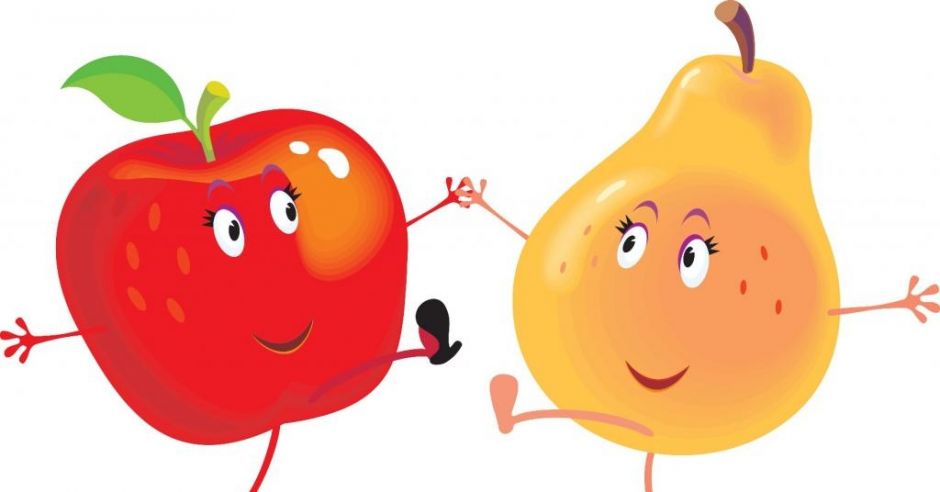 JADŁOSPIS12.09.2022r. – 16.09.2022r.SMACZNEGO!DZIEŃTYGODNIAŚniadanieObiadPodwieczorekponiedziałek12.09.2022Zupa mleczna(płatki ryżowe na mleku)Kanapki ze schabem pieczonym, papryka, (pieczywo mieszane, masło śmietankowe)HerbataZupa: Shreka (szczawiowo-szpinakowa z jajkiem)Danie: Gulasz wieprzowy(sos mięsno-warzywny), kasza gryczana, ogórek kiszonyKompotKanapki z żółtym serem, wędliną, pomidorem(pieczywo mieszane, masło śmietankowe)Kawa inkawtorek13.09.2022Kanapki z białym serem i dżemem truskawkowym (pieczywo mieszane, masło śmietankowe)KakaoZupa: jarzynowa z mięsem drobiowymDanie: kopytka w sosie pieczarkowym, surówka z kapusty, marchewki i jabłka Woda z cytrynąKanapki z wędliną wieprzową, papryka, pomidor(pieczywo mieszane, masło śmietankowe)Herbatka malinowaBananśroda14.09.2022Zupa mleczna(płatki owsiane na mleku)Kanapki z wędlina drobiową, sałatą papryką, (pieczywo mieszane, masło śmietankowe)HerbataZupa: z fasolki szparagowejDanie: Kotlet mielony, ziemniaki, mizeria Kompot z owoców mieszanychCiasto jogurtowe                   (produkcja własna)Herbatka cytrynowaczwartek15.09.2022Kanapki z pasztetem z ciecierzycy, ogórek(pieczywo mieszane, masło śmietankowe)Herbata z cytrynąZupa: ziemniaczanaDanie: udko z kurczaka pieczone, ryż z brzoskwiniąKompotBułeczka  z masłem i miodem naturalnymHerbata Owocpiątek16.09.2022Jajecznica na masełku ze szczypiorkiem(pieczywo mieszane, masło śmietankowe)Mleko Zupa: krem z pomidorów( z groszkiem ptysiowym)Danie: paluszki rybne z dorsza, ziemniaki, surówka z kapusty pekińskiej Sok jabłkowySerek waniliowy homogenizowanyHerbatnikOwocWodaalergeny:                                           gluten, mleko , produkty pochodne, seler, ryba                                           gluten, mleko , produkty pochodne, seler, ryba                                           gluten, mleko , produkty pochodne, seler, ryba